Part 2:  Measuring mass with triple beam balances and temperature using a thermometer.  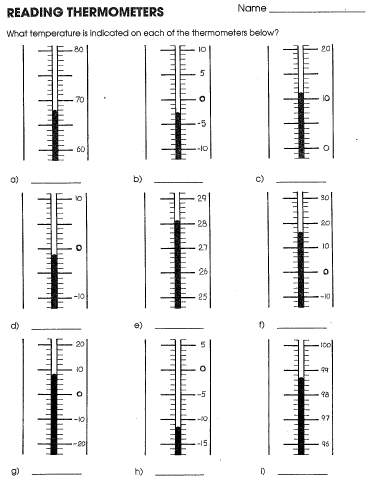 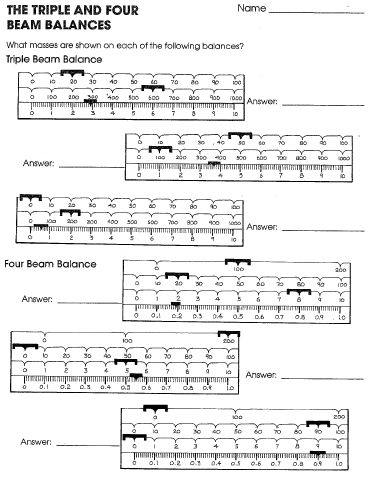 